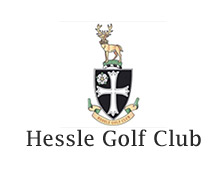 Results from Ladies Spring Betterball10 May 20221st PlaceDiana Hornby (12.9) & Linda Wells (21.3)43 pts (back 9 – 24)2nd PlaceMary Chester (20.0) Lynn Duggleby (22.6)43 pts (back 9 -  23)3rd PlaceVal Holmes (16.8) Sheila Williams (18.6)43 pts (back 9 – 21)4th PlaceAnn Barratt (11.0) Claire Barratt (17.3)42 pts5th PlaceJean Nugent (16.8) Nicky Weightman (26.3)41 pts (back 9 – 22)